Авторское многофункциональное пособие «Душа Сибири».Цель: создание условий для развития познавательных способностей детей в процессе игры и формирования самостоятельности и инициативы.Задачи: Систематизировать знания детей о символах, культурных объектах  города Красноярска.Закреплять умения детей оформлять речевое высказывание.Развивать зрительно - пространственные представления, логическое мышление, внимание, память.Формировать социально-коммуникативные навыки – сотрудничества и доброжелательности. Воспитывать патриотические чувства через обогащение  игрового опыта детей.Возрастная категория: игра предназначена для детей старшего дошкольного возраста.Форма игры: подгрупповая, индивидуальная.Оборудование: 5 коробок, оформленных согласно тематике (символы г. Красноярска, известные горожане, художественное творчество, парк флоры и фауны Роев ручей, достопримечательности); конверты с заданиями.Коробка № 1 Символы г. КрасноярскаИгра «Танграм»Задача: упражнять детей в умении осуществлять поисковые действия умственного и практического плана. Оборудование: разрезная предметная картинка с изображением флага и герба города Красноярска. Ход: Педагог предлагает  детям собрать картинку из частей.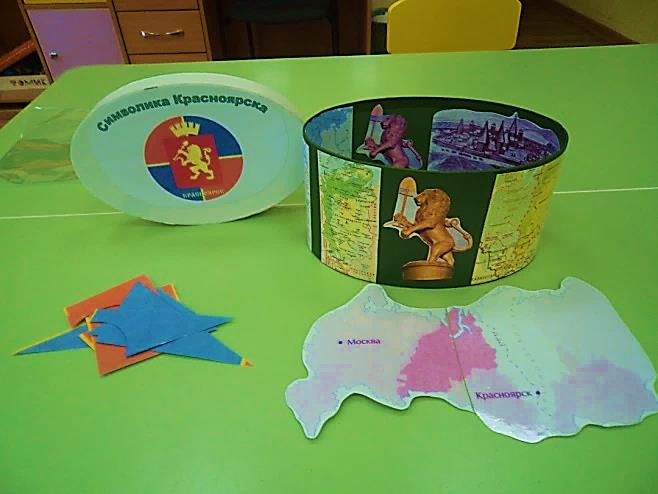 Игра «Карта»Задача: формировать умение работать с картой.Оборудование: карта, маркер. Ход: Педагог предлагает детям выделить маркером на карте  Красноярский край, по пунктироной линии нарисовать реку Енисей. 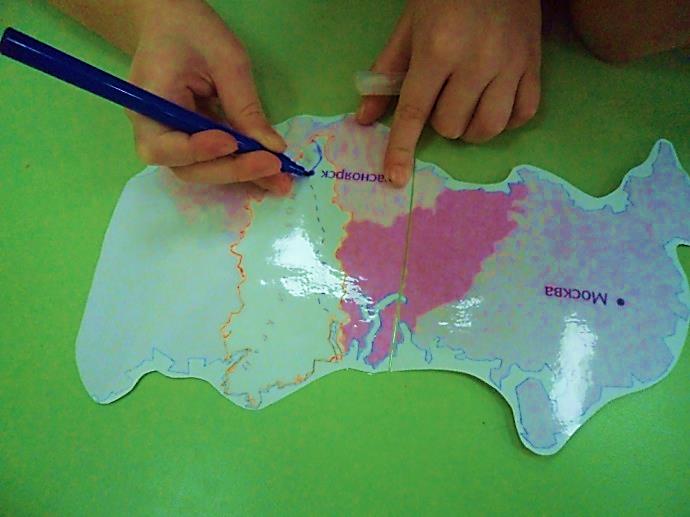 Коробка № 2 Известные горожане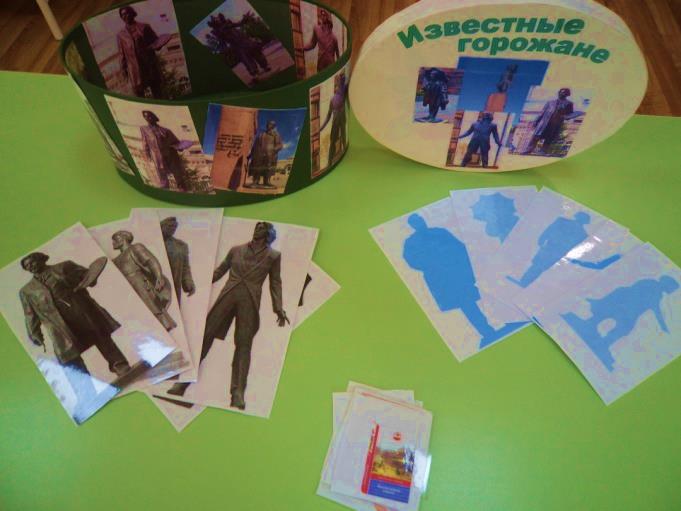 Игра «Чья тень?»Задача: закрепить знания детей о знаменитых людях города, подобрать соответствующее цветное изображение к силуэтному и Оборудование: предметные картинки с изображением изветных Красноярцев, карточки с изображением силуэтов.Ход: Педагог предлагает  детям подобрать походящую картинку к силуэту, рассказать, чем они знамениты. Затем дети выбирают необходимую карточку с изображением предмета, который принадлежал этой знаменитости.  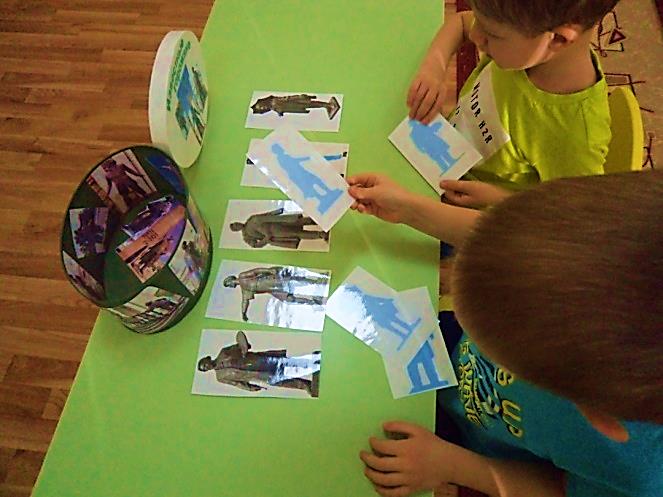 Игра «Кому что нужно?»Задача: закрепить знания детей о профессиях и необходимых  атрибутах  в их работе.Оборудование: карточки с изображением людей разных профессий, предметные картинки с изображением атрибутов.Ход: Педагог предлагает детям раасмотреть картинки  с изображением профессий и подобрать  карточки с предметами, принадлежащих данной профессии.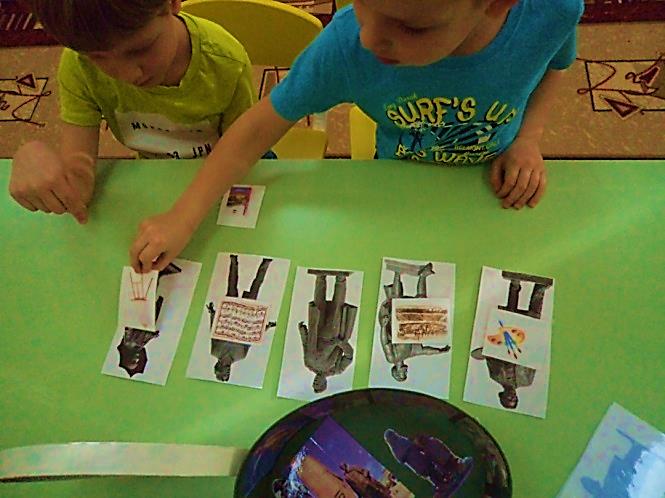 Коробка № 3 Художественное творчествоИгра «Чей костюм?»Задача: конкретизировать представления о традиционных костюмах народов  Севера, различать и называть народности по костюму, подбирать  элементы национального орнамента (эвенкийский, якутский, нанайский, ненецкий, бурятский).Оборудование: предметные картинки с изображеием костюмов, национальных орнаментов.Ход игры: Педагог предлагает подобрать национальный орнамент к народному костюму. 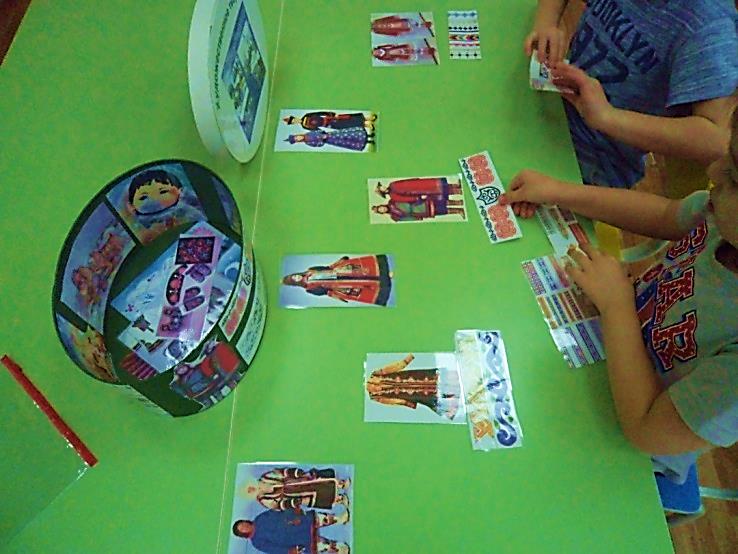 Коробка № 4   парк флоры и фауны «Роев ручей»Игра «Назови животное»Задача: закреплять знания детей о животных парка флоры и фауны «Роев ручей», умения оформлять речевое высказывание.Оборудование: предметные картинки с изображением животных и их следов.Ход: Педагог предлагает  детям подобрать каждому животному свой след. 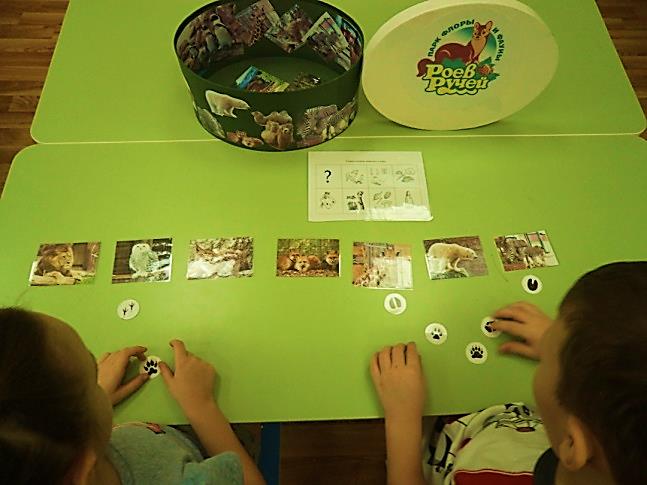 Игра «Назови птицу»Задача: закреплять знания детей о птицах парка флоры и фауны «Роев ручей», умения оформлять речевое высказывание.Оборудование: предметные картинки с изображением птиц и их клювов.Ход: Педагог предлагает  детям подобрать каждой птице свой клюв.Игра «Расскажи - ка»Задача: закреплять знания детей о животных и птицах парка флоры и фауны «Роев ручей», умения составлять рассказ по мнемотаблице.Оборудование: мнемотаблица, предметные картинки с изображением животных и птиц.Ход: Педагог предлагает  детям составить описательный рассказ  с опорой на мнемотаблицу. 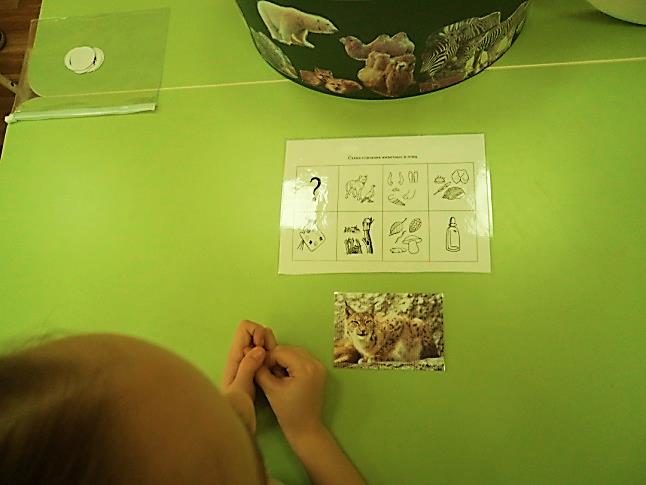 Коробка№ 5 Достопримечательности города Красноярска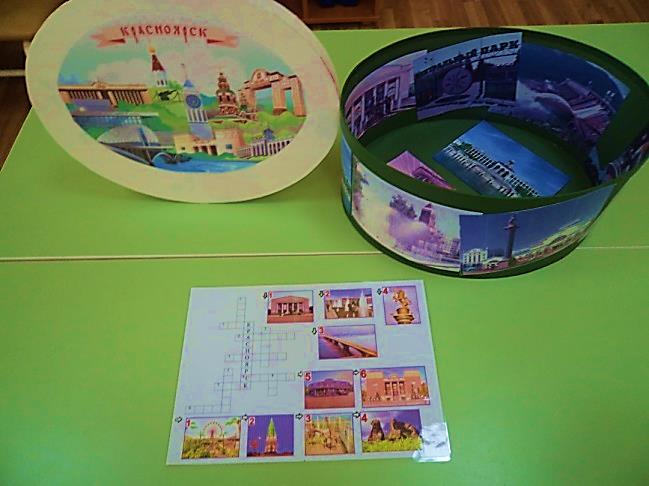 Кроссворд «Достопримечательности  родного города»Задача: систематизировать знания детей о достопримечательностях г. Красноярска.Оборудование: кроссворд.Ход: Педагог предлагает  детям разгадать кроссворд.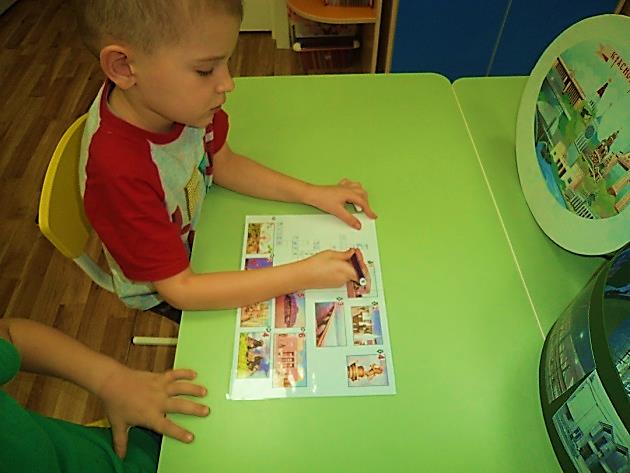 Игра «Архитектор»Задача: обобщать знания детей о достопримечательностях родного города, умение распознавать  и соотносить эскизы архитектурных строений с реальным объектом.Оборудование: предметные картинки с изображением эскизов архитектурных объектов  г. Красноярска, иллюстрации достопримечательностей города.Ход: Педагог предлагает  детям распознать  и соотнести  эскизы архитектурных строений с реальным объектом.Игра «Прошлое и настоящее»Задача: расширять знания детей об исторических объектах г. Красноярска. Оборудование: предметные картинки с изображением старого и нового города.Ход: Педагог предлагает  детям распознать  и соотнести  объкты старого и нового города Красноярска.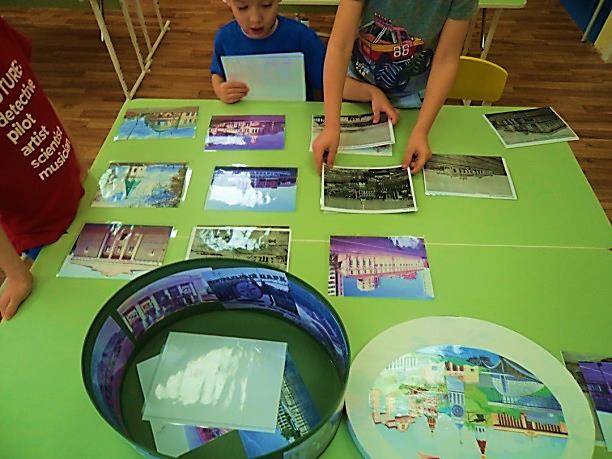 